T-report: Analýza karyotypu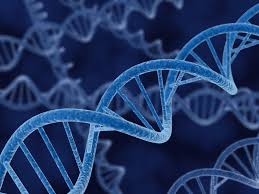 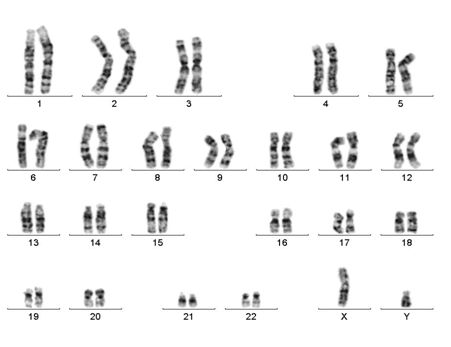 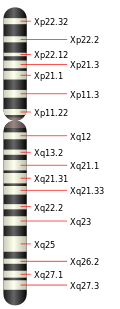 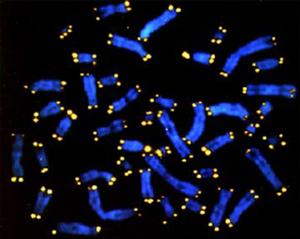 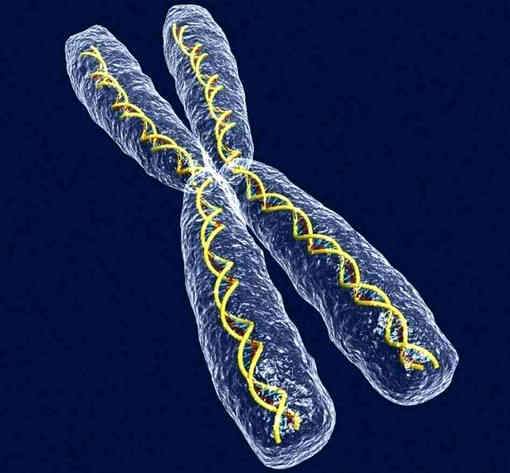 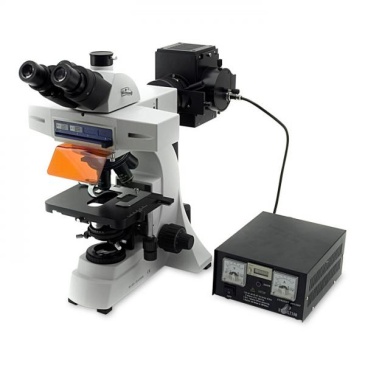 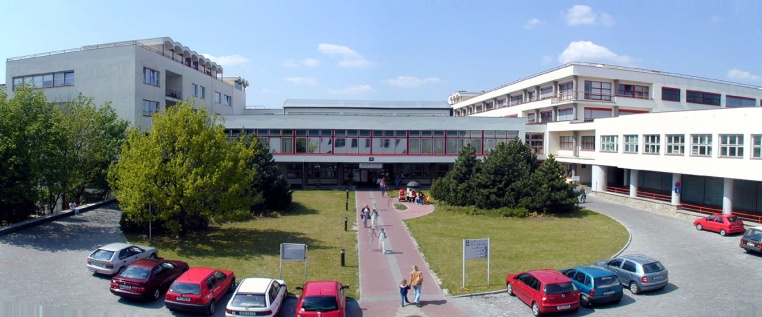 